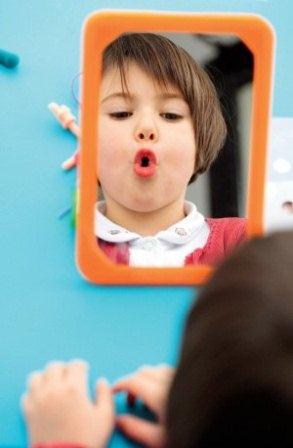                    Что такое ЛОГОПУНКТ?
Логопедический пункт (сокращенно «логопункт») - это место, где оказывается помощь детям с речевыми нарушениями без перевода ребенка в другую (специализированную) группу.
Основной задачей дошкольных образовательных учреждений общеразвивающего вида (то есть обычных детских садов) является реализация общеобразовательной программы.
А, как известно, в такой программе специально не предусмотрено времени на занятия с учителем-логопедом.
Другими словами, логопедические занятия являются дополнительной услугой.
Поэтому расписание занятий в ДОУ составляется таким образом, чтобы учитель-логопед мог заниматься с детьми только во время их свободной деятельности не в ущерб общеобразовательным занятиям.Каких детей берут на логопункт?На логопедический пункт зачисляются дети с 5 лет с несложными (по сравнению с диагнозами для логопедических садов) речевыми нарушениями.
На логопедические пункты берут не всех детей обычного детского сада, а только самых нуждающихся в помощи. Существует очередность в зависимости от степени тяжести нарушения речи.
В первую очередь зачисляются дети 6 лет, которым через год поступать в школу. То есть ребята из подготовительной группы. А так же те, кто не закончил занятия с логопедом в прошлом году.
На оставшиеся места зачисляется часть детей старшей группы.
Все остальные, нуждающиеся в помощи логопеда, ставятся на очередь.
Дети более младшего возраста из средней группы могут получить логопедическую помощь, только если на логопункте работает не один логопед, а два.С каким диагнозом (логопедическим заключением) можно попасть на логопункт?Чаще всего принимаются дети с такими логопедическими заключениями:
• нарушение произношения отдельных звуков (у детей с дислалией, дизартрией или стертой формой дизартрии) - ФНР
• фонетико-фонематическое недоразвитие речи (у детей с дислалией, дизартрией или стертой формой дизартрии) - ФФНР
• ОНР третьего уровня у детей с дизартрией или стертой формой дизартрии, или НВОНР - нерезко выраженное общее недоразвитие речи или ОНР четвертого уровня.
В каком режиме проходят занятия на логопункте?
Индивидуально-подгрупповые занятия - 2 или 3 раза в неделю.
Наилучший эффект, конечно же, дают индивидуальные занятия.
Как часто проводятся с вашим ребенком индивидуальные занятия и их продолжительность определяет логопед в зависимости от степени выраженности речевого нарушения, возраста малыша и его психофизических особенностей. В сновном индивидуальные занятия на логопункте длятся от 10 до 20 минут.
Цель индивидуальных логопедических занятий - коррекция звукопроизношения и развитие фонематических процессов.
В первую половину дня логопед работает 3-4 дня в неделю.
Во вторую половину дня - 1 - 2 раза в неделю. Чаще всего во второй половине дня проводятся индивидуальные занятия и консультации с родителями.Сколько детей зачисляется на логопункт?Количество детей, одновременно занимающихся на логопедическом пункте, не должно превышать 20 человек.
Так как логопедическая помощь требуется большому количеству детей с разными видами речевых диагнозов, то сроки работы с каждым из детей могут сильно различаться.
Поэтому с логопункта в детском саду дети выводятся не всей группой, а индивидуально, по мере исправления речевого нарушения. А на освободившееся место сразу же зачисляется другой ребенок из стоящих на очереди.
Таким образом, логопункт в детском саду - это открытая и крайне подвижная система.
В одиночку решить задачу полной коррекции речи детей логопеду очень тяжело. Поэтому он усиленно привлекает к работе и родителей, и специалистов детского сада.
Для успешного исправления речи детей просто необходима помощь родителей! Они должны выполнять все рекомендации логопеда, регулярно посещать консультации со специалистом, выполнять домашние задания, которые выдаются один раз в неделю. И, конечно, со стороны родителей необходим пристальный контроль за речью своего ребенка.
Но есть еще 2 пути исправления речи:
• найти бесплатного логопеда;
• посещать частные логопедический занятия.                                    Успехов  Вам в воспитании ваших детей!